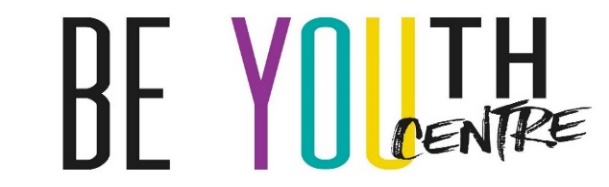 SundayMondayTuesdayWednesdayThursdayFridaySaturdayAll Activities Require Youth to Sign Up in Advance!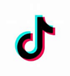 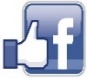 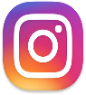 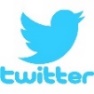 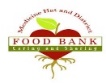 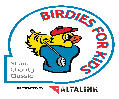 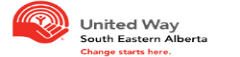 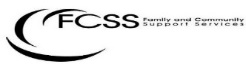 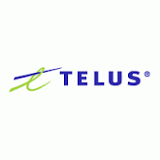 1Cinnamon & Natural Wood Candle Holders4:00-6:00pmWhat’s Your Motivation Activity6:00-7:00pm2   Frisbee Tic Tac Toe @ Kin Coulee4:30-8:00pmPickup @ Kin Coulee3Say Anything Game12:30-2:00pmYoga2:30-3:30pm4                                   AGES 11-17*Activities are subject to change without notice*                                    5Eagle Butte Observatory6:00-7:00pmLeaving Centre@ 5:30pmReturning@ 8:00pmCentre Closed 5:30-8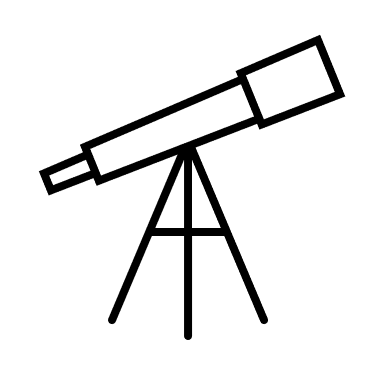 6Old Navy Workshop 16+4:30-7:30pmPossible Job OpportunityUpon Completion of Workshop!7Old Navy WorkshopDay 2, 16+4:30-7:30pmPossible Job Opportunity Upon Completion of Workshop!8Thankful Family Tree Vase4:00-6:00pmHomework Program 6:30-7:30pm9Duct Tape Wars4:30pm-6:30pmAutumn Scavenger Hunt @ Kin Coulee6:30-8:00pmPickup @ Kin Coulee10Spray Can Art12:00-2:00pmHeads Up Game2:00-4:00pm 11#102- 1201 Kingsway Avenue Medicine Hat403-528-8068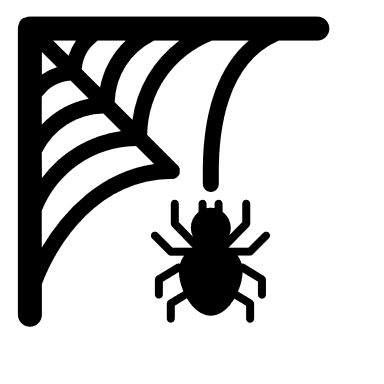 12Happy Thanksgiving!!Centre Closed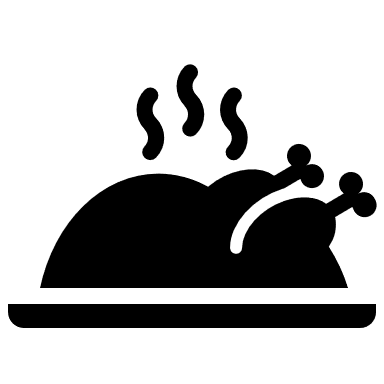 13Pictionary Relay4:30-6:30pmBYT Meeting 6:00-6:30pmDecorate Centre for Halloween6:30-7:30pm14Glowing Leaf Jars4:00-6:00pmTime Bomb Game 6:00-7:00pmPumpkin Smash Fundraiser Forms Go Home15Fall MinuteTo Win It4:30-6:30pmHomework Program6:30-7:30pm16Rake – A --Thon Fundraiser4:00-7:00pmCentre Closed 4:00-7:00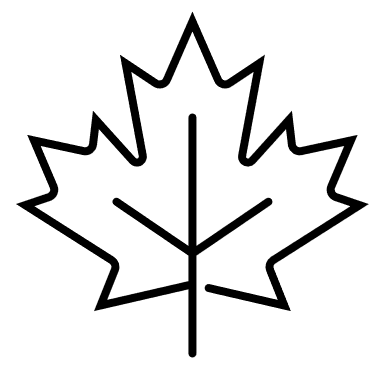 17Rake – A – Thon Fundraiser12:30-4:00pmCentre Closed 12-4pm18CLOSED19Wood Rocks Epoxy Coaster Workshop-Part 14:00-6:00pmHomework Program7:00-8:00pm20Wood Rocks-Part 24:00-5:00pmRAK DayHelping Homeless Bags5:00-7:00pm21Carving Pumpkins4:00-6:00pmCMHA -Presentation6:00-7:00pm22DIY Terra Cotta Candy Jar4:00-6:00pmLife Size Pac-Man6:00-7:00pm23Escape Room Night4:00-7:30pm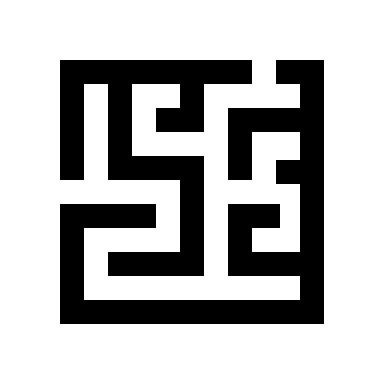 24Board Games12:00-2:00pmNever Have I Ever2:30-3:30pm25CLOSED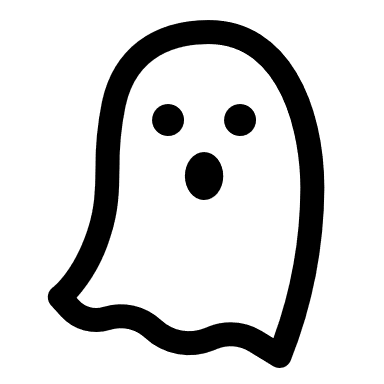 26Feelings Jenga3:30-4:30pmDK Fitness 5:00-6:00pm27Halloween Family Feud4:30-6:30pmBYT Meeting 6:30-7:00pm28DIY Reusable Bloody Handprint Décor4:00-6:00pmSelf Esteem Card Game6:00-7:00pm              29Painter Girl Night4:00-7:00pm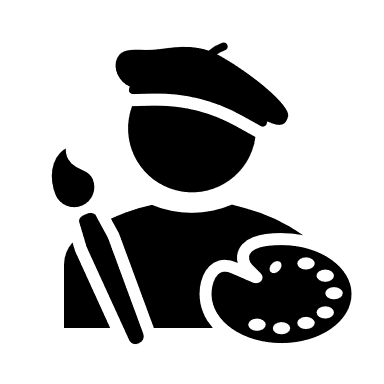  30Pumpkin Smash Fundraiser4:00-7:00pm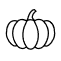 31Halloween Trivia 12:00-2:00pm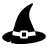 Halloween Party2:00-4:00pm